Educating Young People Who Will Be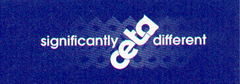         Significantly Different!Student Name_____________________________________        	Class _______________Level 1 Accounting, 201590978 (1.3) Prepare financial statements for sole proprietorsCredits: FiveYou should answer ALL the questions in this booklet.Use the Resource Booklet 90978 (1.3) to answer the questions in this assessment.YOU MUST HAND THIS BOOKLET TO THE SUPERVISOR AT THE END OF THE EXAMINATION.TOTAL   You are advised to spend 60 minutes answering the questions in this bookletQUESTION ONE: INCOME STATEMENTRefer to the Resource Booklet to answer this question.Prepare Native Gardens’ Income Statement for the year ended 31 March 2015.Classify the expenses as:Distribution CostsAdministrative ExpensesFinance CostsDo NOT use abbreviations.QUESTION TWO: STATEMENT OF FINANCIAL POSITIONRefer to the Resource Booklet to answer this question.Prepare Native Gardens’ Statement of Financial Position as at 31 March 2015 with accompanying note.Do NOT use abbreviations.Note to the Statement of Financial PositionProperty, Plant and EquipmentDepreciation is calculated on a straight line basis at the following rates:QUESTION THREE: CASH BUDGETFrom the information provided below, prepare a Cash Budget for Native Gardens for the month ended 30 June 2015.  Identify a cash surplus or deficit by circling the appropriate word.Assume that 4 weeks equals one month.Estimated information for Native Gardens for the month ended 30 June 2015.Native Gardens expect to purchase new watering equipment for $4,000 by paying a 20% cash depositAnnual insurance of $480 is paid in monthly instalments by automatic paymentSales are estimated to be $12,000 for the month, with 25% on creditDepreciation on garden centre fittings is $100 per monthNative Gardens has a term deposit of $15,000 which earns 3% interest per year, this annual receipt is due to be received in JuneGeraldine intends to take $300 worth of plants for gifts for her friendsStaff wages of $780 per week are paid by automatic paymentLoan payments of $260 and interest of $190 per fortnight are paid by direct debitInvoices for purchases of $4,400 are expected to be received this month$290 to be paid to accounts payable for purchasesGeraldine withdraws $600 cash per month for personal useDividends of $165 are due to be received in JuneNative Gardens are selling their old watering equipment which cost $800 for $300 cashBank Balance as at 1 June 2015 was $320 overdrawnAchievement CriteriaAchievement CriteriaAchievement CriteriaAchievementAchievementwith MeritAchievementwith ExcellencePrepare financial statements for sole proprietors.Prepare in-depth financial statements for sole proprietors.Prepare comprehensive financial statements for sole proprietors.Native GardensIncome Statement for the year ended 31 March 2015Native GardensIncome Statement for the year ended 31 March 2015Native GardensIncome Statement for the year ended 31 March 2015Native GardensIncome Statement for the year ended 31 March 2015$$$Native GardensStatement of Financial Position as at 31 March 2015Native GardensStatement of Financial Position as at 31 March 2015Native GardensStatement of Financial Position as at 31 March 2015$$BuildingsGarden Centre FittingsLandOffice EquipmentTotal$$$$$Native GardensCash Budget for the month ended 30 June 2015Native GardensCash Budget for the month ended 30 June 2015Native GardensCash Budget for the month ended 30 June 2015$$Estimated Cash ReceiptsTotal Estimated Cash Receipts Estimated Cash PaymentsTotal Estimated Cash Payments Surplus / Deficit of cashOpening Bank BalanceClosing Bank Balance